Príloha č.5 -  Špecifikácia okien a dverí s opisompredmet zákazky „Spojená škola Banská Bystrica-Rekonštrukcia objektov-okná a dvere pre SOŠ elektrotechnickú“Špecifikácia zákazky:Legenda označení v nákresochŠpecifikácia profilovRozmery okenných políSúpis súvisiaceho materiálu, prác a služieb s realizáciou zákazkyLegenda označení v nákresoch:O – okno otváravéOS – okno otváravo-sklopnéS STD – sklopné smerom do vnútorného priestoruKóty okenných polí v nákresoch sú uvádzané v milimetrochŠpecifikácia profilov:Plastový: Minimálne 6 komorový profilMinimálna stavebná hĺbka 70 mmRám osadený izolačným dvojsklom 4-16-4 alebo trojsklom (až do) 4-18-4-18-4Systém 2-tesnenia alebo 3-tesneniaJednokomorové alebo dvojkomorové zasklenie so súčiniteľom prechodu tepla Ug max = 1,1 W/m2KTesnenie: výroba technológií TPE (termoplastický elastomer) s vysokou odolnosťou voči atmosférickým vplyvom.  Hliníkový:Minimálna konštrukčná hĺbka rámu 77 mmMinimálna konštrukčná hĺbka krídla 86 mm Systém s prerušeným tepelným mostomIzolačné dvojsklo 4-16-4 alebo trojsklo (až do) 4-18-4-18-4Koeficient prechodu tepla Ug max = 1,1 W/m2K až do Ug min = 0,5 W/m2KKovanie obvodové, viacbodové s mikroventiláciou na otváravo-sklopných krídlachTesnenie: dutinkové EPDM – komorové, vymeniteľnéRozmery okenných polí:a)Počet kusov: 1 ksProfil: plastovýFarba: bielaSklo: Ug max = 1,1 W/m2KLišta: so šedým tesnenímTesnenie: šedéRám: šírka 70 - 90 mmKrídlo: rovné, šírka 70 - 90 mmKovanie: Otváravé a otváravo-sklopné, (napr.: Maco Multi Matic)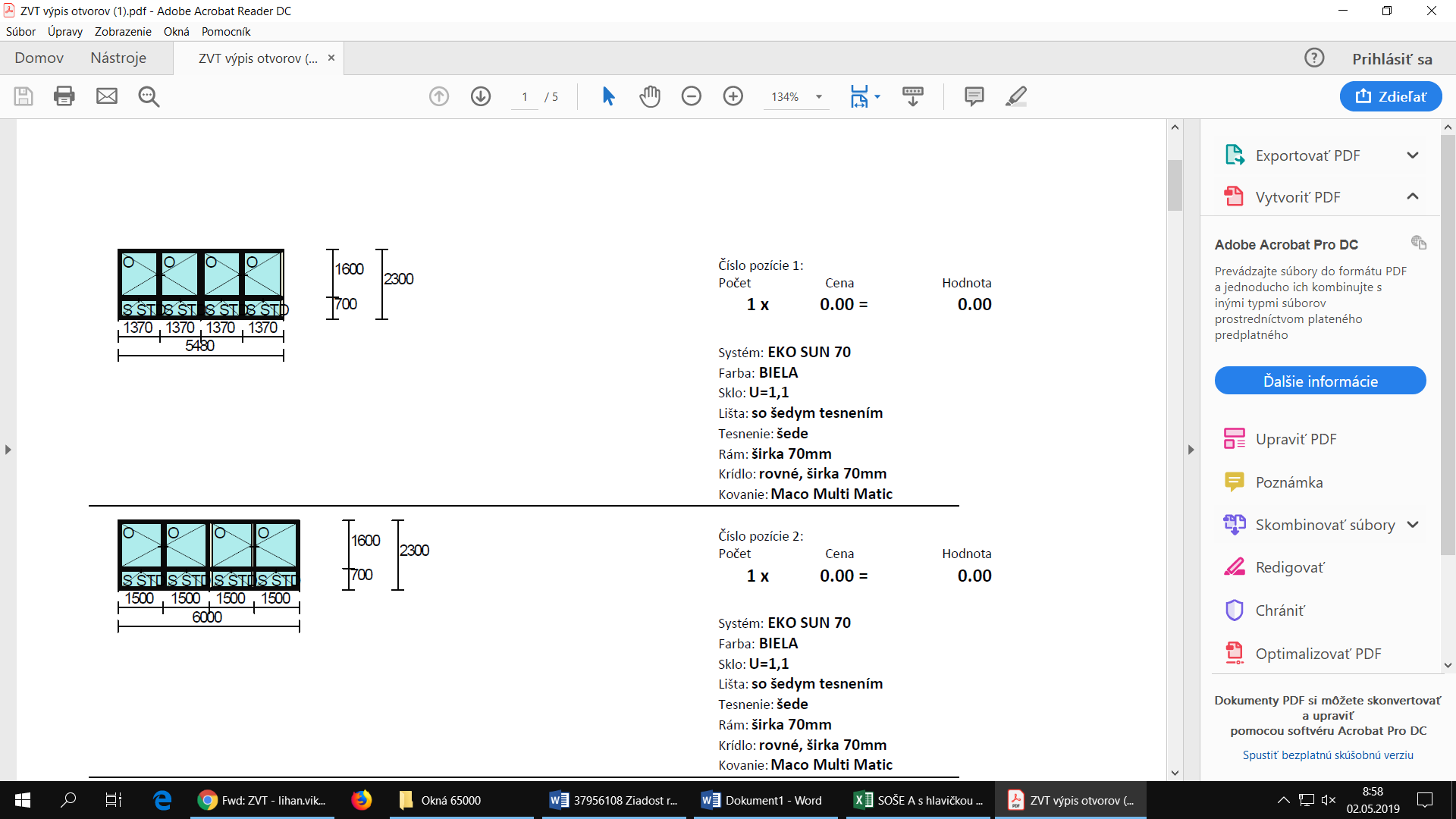 b)Počet kusov: 1 ksProfil: plastovýFarba: bielaSklo: Ug max = 1,1 W/m2KLišta: so šedým tesnenímTesnenie: šedéRám: šírka 70 - 90 mmKrídlo: rovné, šírka 70 – 90 mmKovanie: Otváravé a otváravo-sklopné, (napr.: Maco Multi Matic)c)Počet kusov: 1 ksProfil: plastovýFarba: bielaSklo: Ug max = 1,1 W/m2KLišta: so šedým tesnenímTesnenie: šedéRám: šírka 70 - 90 mmKrídlo: rovné, šírka 70 – 90 mmKovanie: Otváravé a otváravo-sklopné, (napr.: Maco Multi Matic)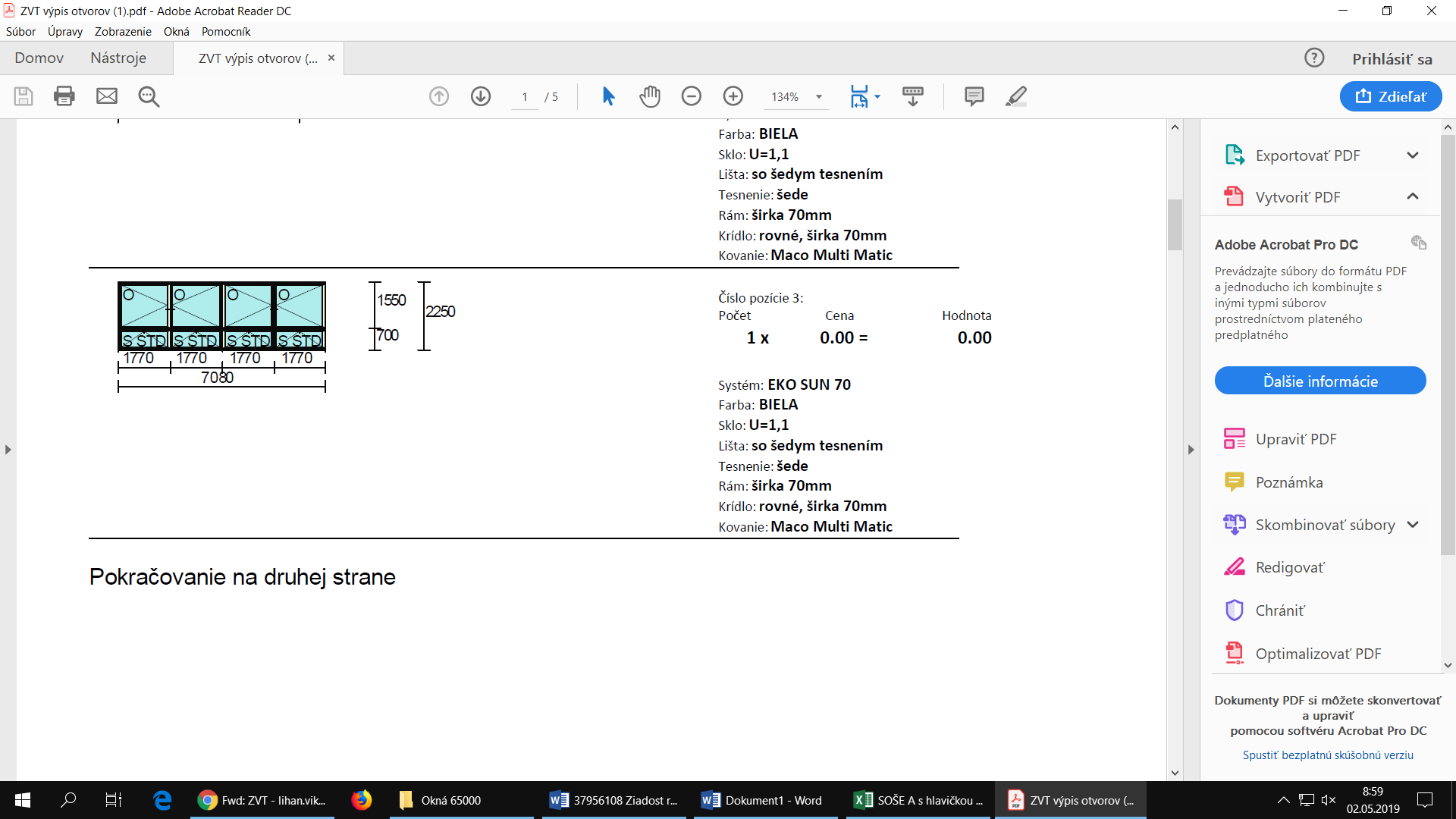 d)Počet kusov: 1 ksProfil: hliníkovýFarba: bielaSklo: Ug max = 1,1 W/m2KLišta: so šedým tesnenímTesnenie: šedéKrídlo: rovnéKovanie: Otváravé a otváravo-sklopné, (napr.: Maco Multi Matic)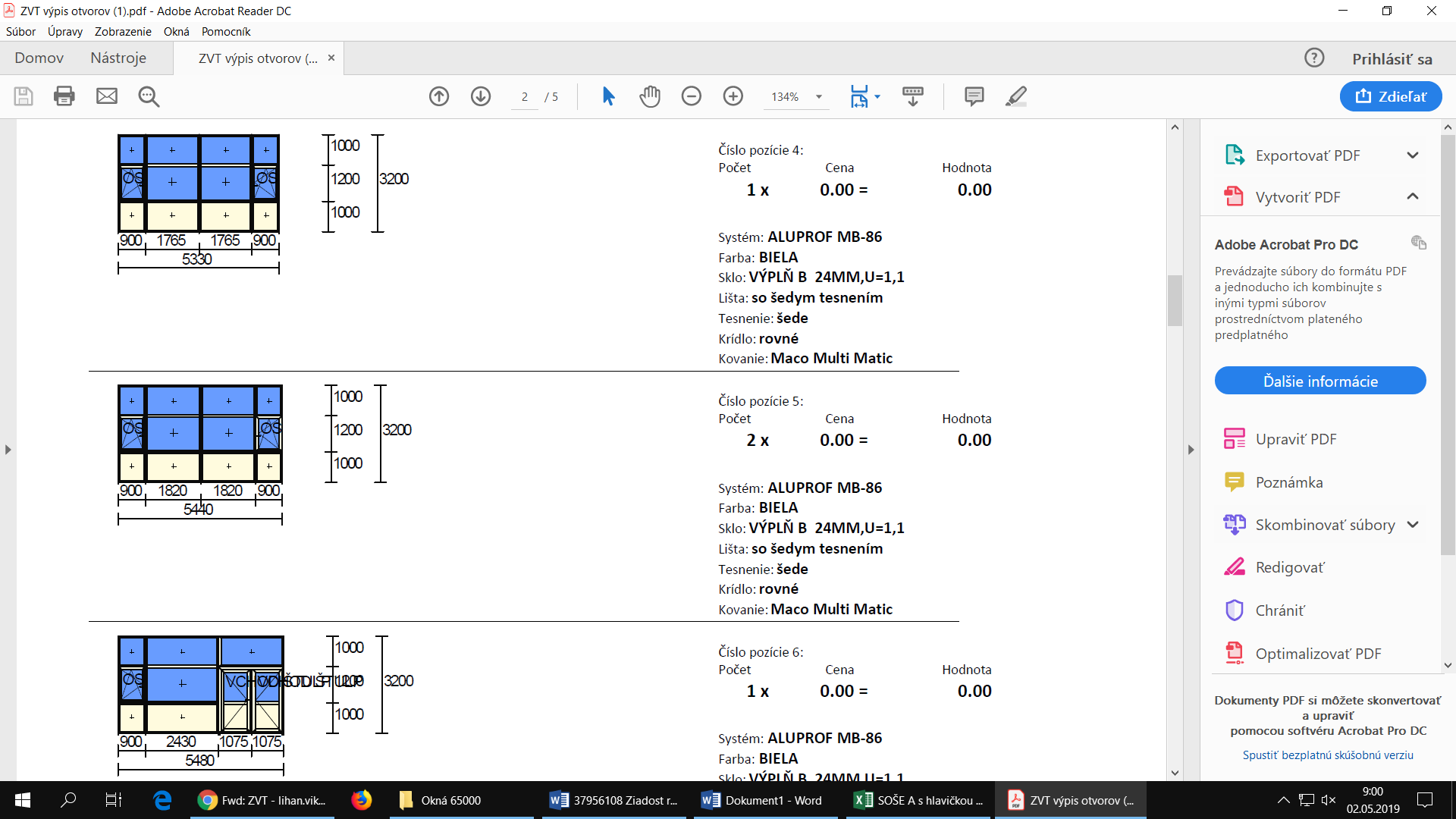 e)Počet kusov: 2 ksProfil: hliníkovýFarba: bielaSklo: Ug max = 1,1 W/m2KLišta: so šedým tesnenímTesnenie: šedéKrídlo: rovnéKovanie: Otváravé a otváravo-sklopné, (napr.: Maco Multi Matic)f)Počet kusov: 1 ksProfil: hliníkovýFarba: bielaSklo: Ug max = 1,1 W/m2KLišta: so šedým tesnenímTesnenie: šedéKrídlo: vchodové otv. vonKovanie: Otváravé a otváravo-sklopné a dverové viacbodové, (napr.: KFV)g)Počet kusov: 1 ksProfil: hliníkovýFarba: bielaSklo: Ug max = 1,1 W/m2KLišta: so šedým tesnenímTesnenie: šedéKrídlo: rovnéKovanie: Otváravé a otváravo-sklopné, (napr.: Maco Multi Matic)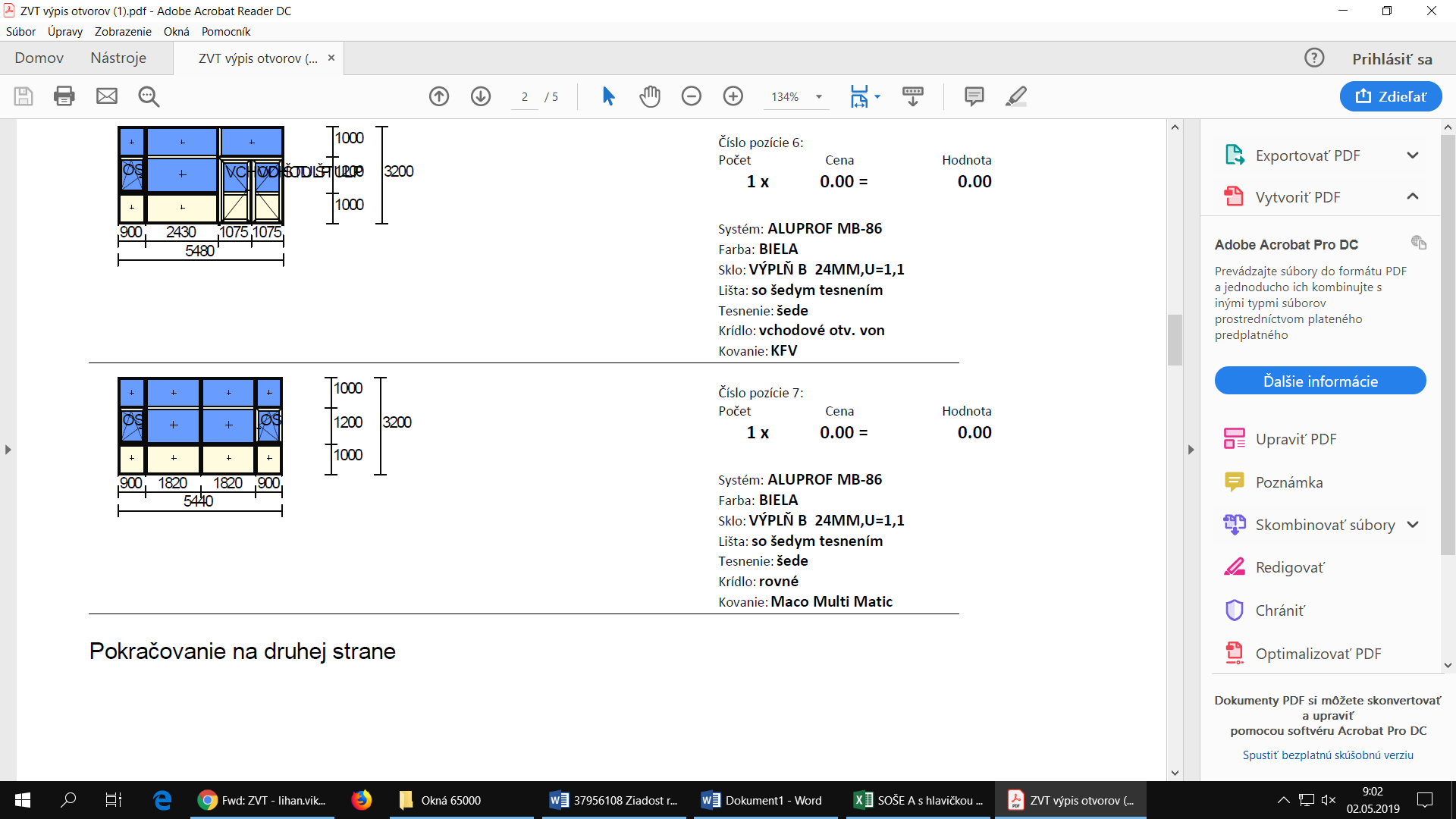 h)Počet kusov: 1 ksProfil: hliníkovýFarba: bielaSklo: Ug max = 1,1 W/m2KLišta: so šedým tesnenímTesnenie: šedéKrídlo: rovnéKovanie: Otváravé a otváravo-sklopné, (napr.: Maco Multi Matic)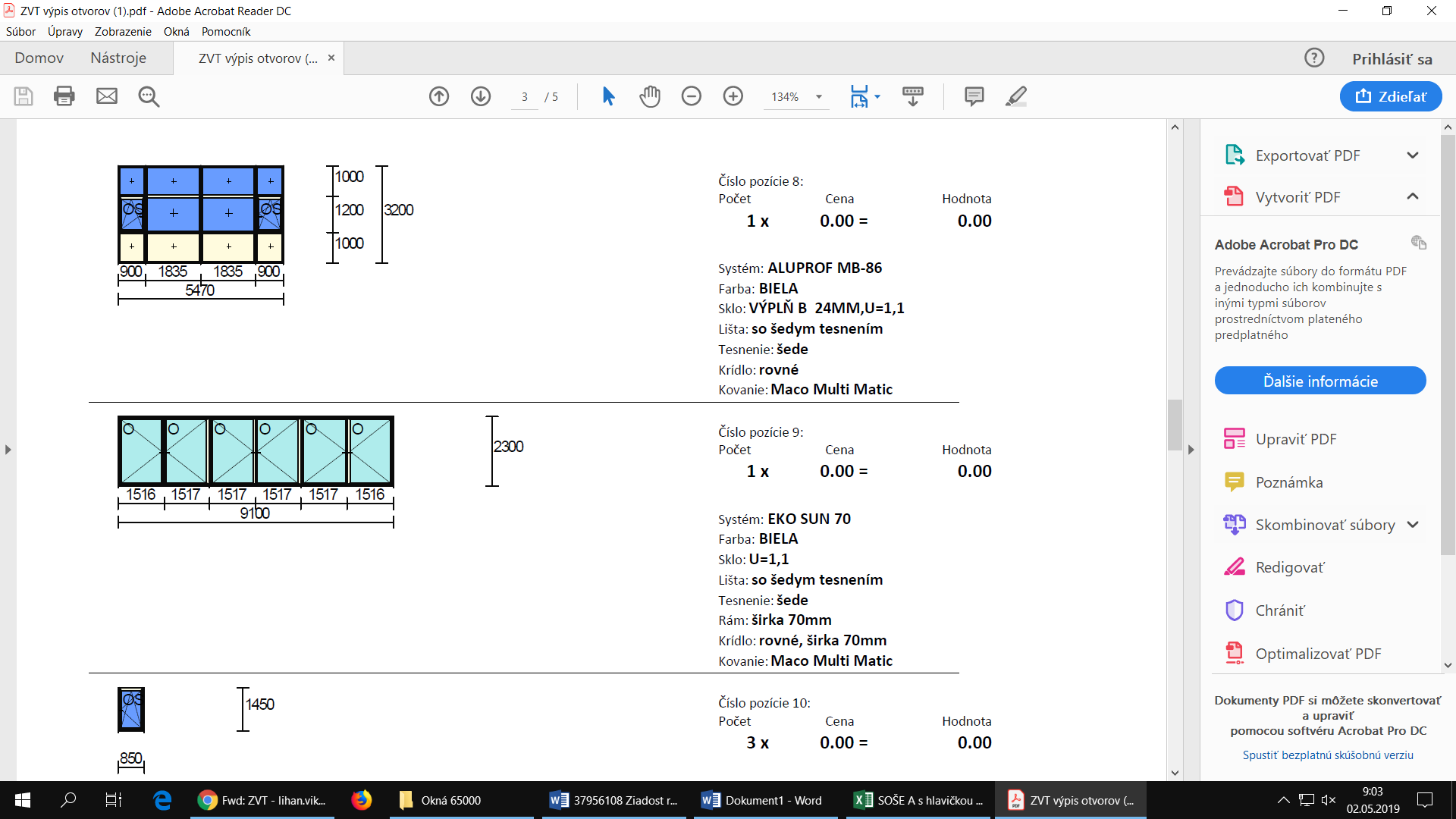 i)Počet kusov: 1 ksProfil: plastovýFarba: bielaSklo: Ug max = 1,1 W/m2KLišta: so šedým tesnenímTesnenie: šedéRám: šírka 70 – 90 mmKrídlo: rovné, šírka 70 - 90 mmKovanie: Otváravé a otváravo-sklopné, (napr.: Maco Multi Matic)j)Počet kusov: 3 ksProfil: plastovýFarba: bielaSklo: Ug max = 1,1 W/m2KLišta: so šedým tesnenímTesnenie: šedéRám: šírka 70 - 90 mmKrídlo: rovné, šírka 70 – 90 mmKovanie: Otváravé a otváravo-sklopné, (napr.: Maco Multi Matic)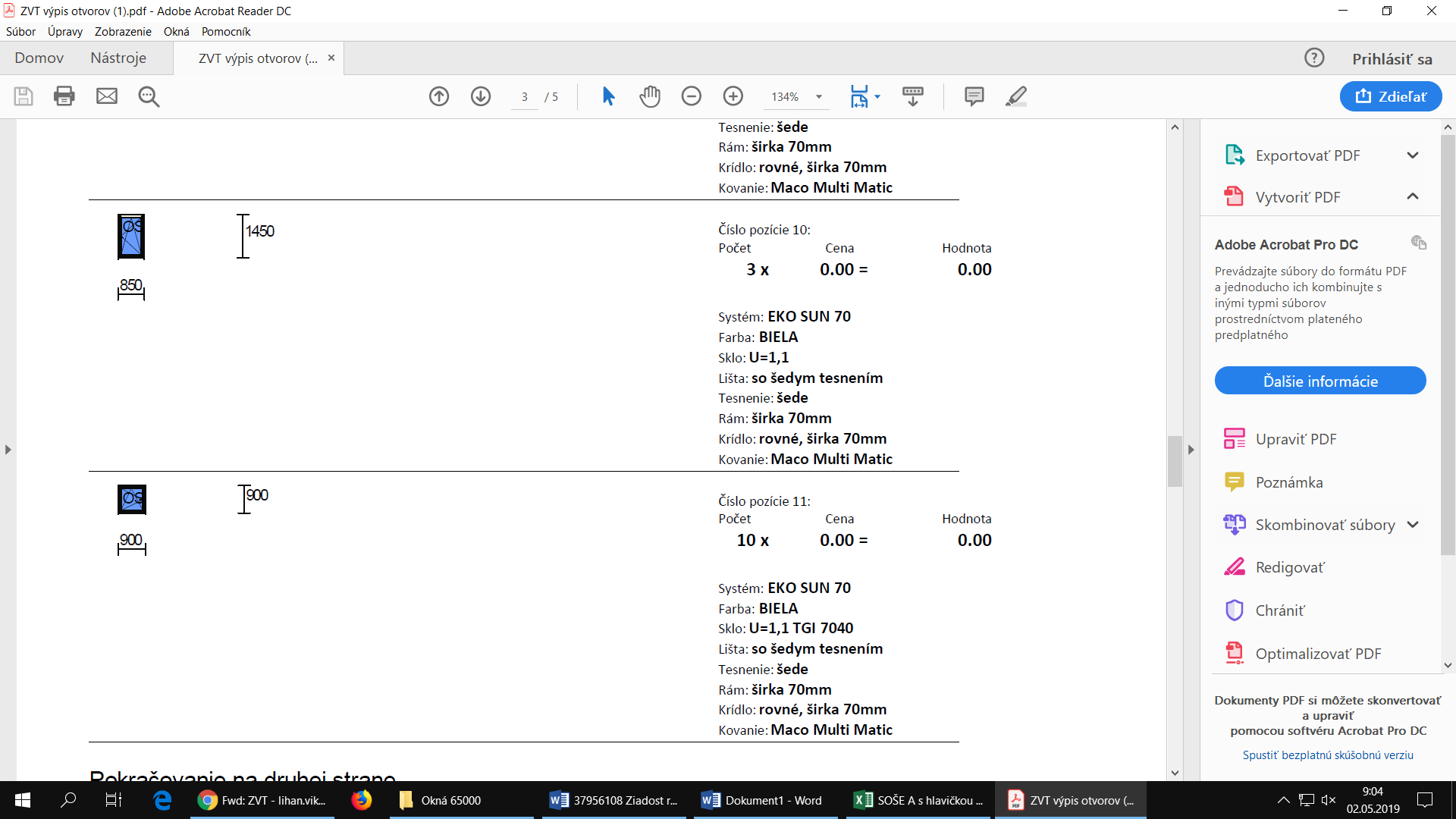 k)Počet kusov: 10 ksProfil: plastovýFarba: bielaSklo: Ug max = 1,1 W/m2KLišta: so šedým tesnenímTesnenie: šedéRám: šírka 70 - 90 mmKrídlo: rovné, šírka 70 – 90 mmKovanie: Otváravé a otváravo-sklopné, (napr.: Maco Multi Matic)l)Počet kusov: 1 ksProfil: plastovýFarba: bielaSklo: Ug max = 1,1 W/m2KLišta: so šedým tesnenímTesnenie: šedéRám: šírka 70 - 90 mmV spodnej časti 1000 mm od spodnej hrany nepriehľadná výplň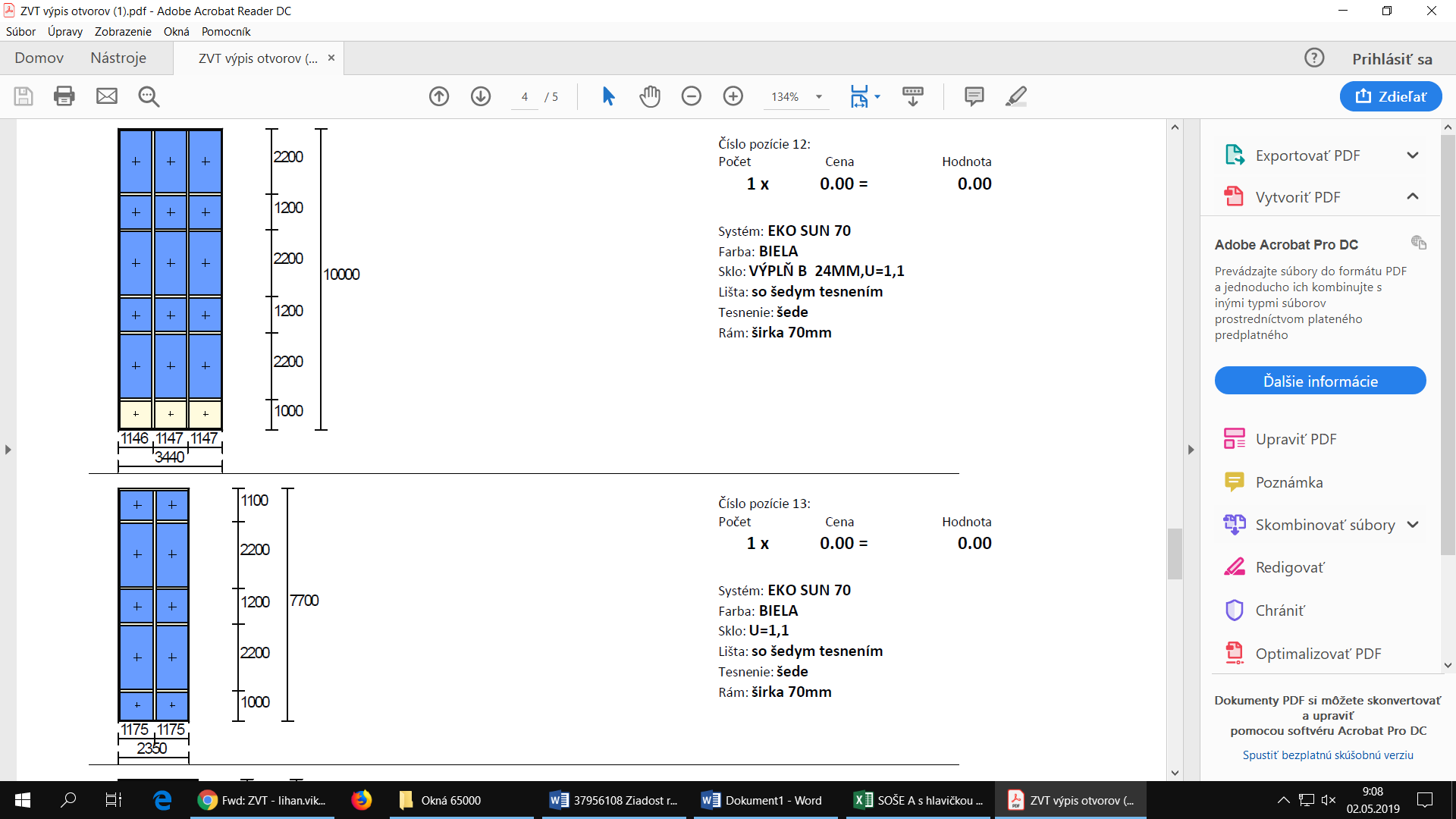 m)Počet kusov: 1 ksProfil: plastovýFarba: bielaSklo: Ug max = 1,1 W/m2KLišta: so šedým tesnenímTesnenie: šedéRám: šírka 70 - 90 mmn)Počet kusov: 10 ksProfil: plastovýFarba: bielaSklo: Ug max = 1,1 W/m2KLišta: so šedým tesnenímTesnenie: šedéRám: šírka 70 - 90 mmKrídlo: rovné, šírka 70 – 90 mmKovanie: Otváravé a otváravo-sklopné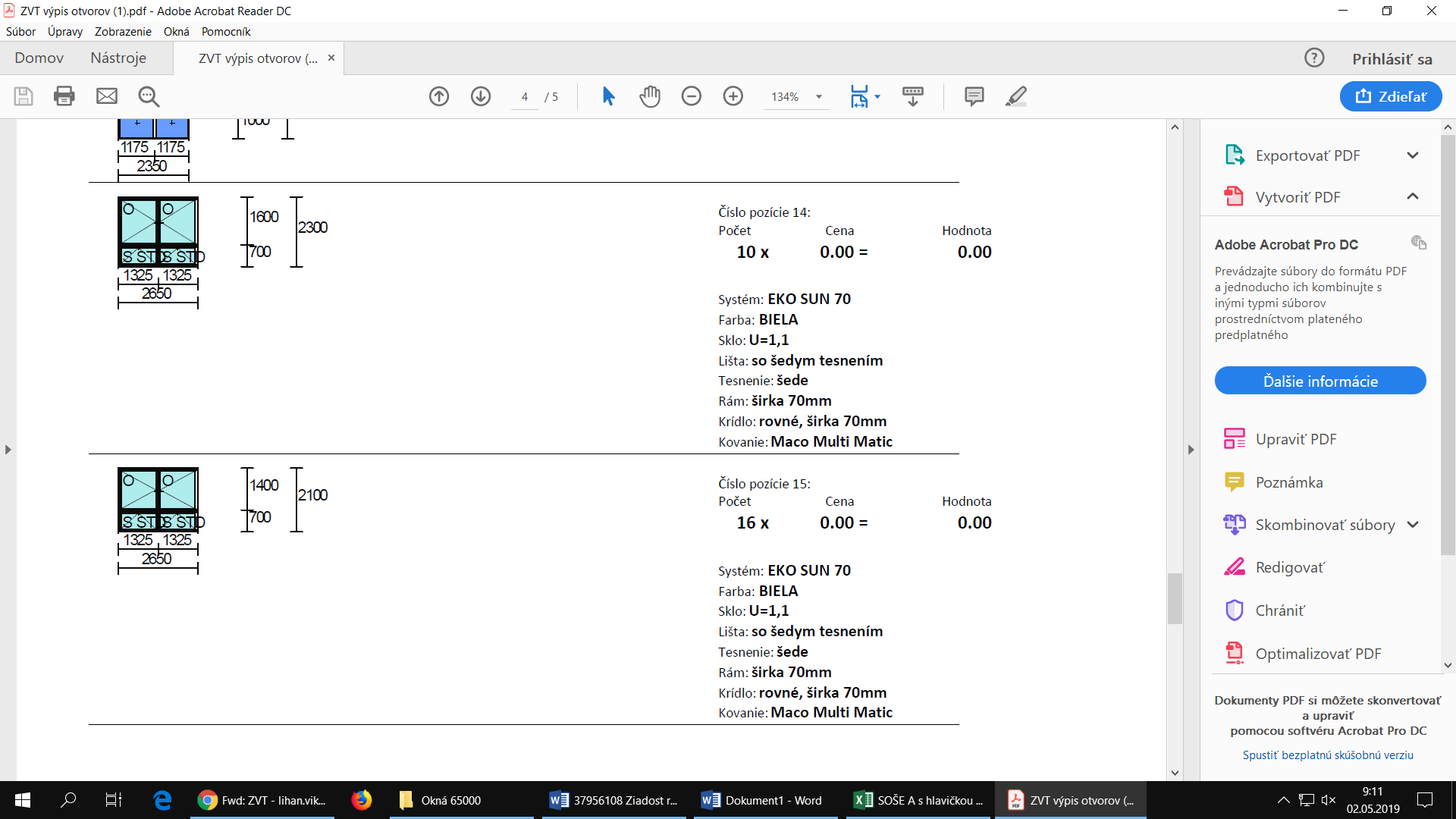 o)Počet kusov: 16 ksProfil: plastovýFarba: bielaSklo: Ug max = 1,1 W/m2KLišta: so šedým tesnenímTesnenie: šedéRám: šírka 70 - 90 mmKrídlo: rovné, šírka 70 – 90 mmKovanie: Otváravé a otváravo-sklopnéSúpis súvisiaceho materiálu, prác a služieb s realizáciou zákazky:Demontáž okien a parapetovLikvidácia a odvoz odpaduParapety vnútorné : Profil 120 mm o celkovej dĺžke 80000 mm (80 m), farba bielaParapety vonkajšie: Profil 330 mm o celkovej dĺžke 80000 mm (80 m), farba bielaMontáž okien a parapetovStavebné vysprávky okolo okien a parapetov interiérPresuny hmôtLešenie - montáž, demontáž, prenájomExteriér - vysprávky okolo okien, obloženie pilierov - lepidlo, sieťka, stierka 22 pilierovDemontáž mrežíDemontáž priečky 4,8m²Lešenie exteriér - montáž, demontáž, prenájom 145m²Nepožaduje sa montáž na difúzne pásky interiérové a exteriérové.Demontáž mreží - množstvo 52 m2.Maliarske práce nie sú predmetom zákazky.V špecifikácii okien a dverí je uvedených 22 pilierov.  Všetky piliere v počte 22 ks sú celkom 44 m2 , jeden pilier je 2 m2.